Консультация для родителей«Особенности формирования музыкальности у ребенка в ДОУ»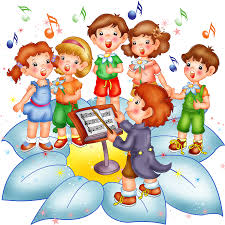 Дошкольный возраст — первоначальная ступень, на которой происходит знакомство ребенка с элементарными основами музыкального искусства. Основная задача музыкального руководителя — приобщить дошкольника к удивительному и прекрасному миру музыки, научить понимать этот мир и наслаждаться им, развивать музыкально-творческие способности дошкольников, помочь через художественное восприятие музыкальных образов осознать связь музыкального искусства с окружающим миром, сформировать и воспитать нравственно-эстетическое отношение к нему, стремление активно, творчески сопереживать воспринимаемое. Анализ проблемы развития способности во многом будет предопределяться тем содержанием, которые мы будем вкладывать в эти понятия.В толковом словаре В. Даля «способный» определяется, как «годный к чему-либо или склонный, ловкий, пригодный, удобный». Таким образом, понятие «способный» определяется через соотношение с успехами в деятельности.Иногда способности считают врожденными, «данными от природы». Однако научный анализ показывает, что врожденными могут быть лишь задатки, а способности являются результатом развития задатков. На основе задатков, способности развиваются в процессе и под влиянием деятельности, которая требует от человека определенных способностей. Вне деятельности никакие способности развиваться не могут. Ни один человек, какими бы задатками он не обладал, не может стать талантливым математиком, музыкантом или художником, не занимаясь много и упорно своим делом. На основе одних и тех же задатков могут развиваться не одинаковые способности, в зависимости опять-таки от характера и требований деятельности, которой занимается человек, а также от условий жизни и особенно воспитания.Вообще в музыкально-педагогической практике под основными музыкальными способностями подразумеваются обычно следующие три: музыкальный слух, чувство ритма и музыкальная память.«Музыкальный слух в широком понимании, — это способность различать музыкальные звуки, воспринимать, переживать и понимать содержание музыкальных произведений». Музыкальные звуки имеют следующие качественные проявления: высоту, громкость, окраску, длительность. Когда, преимущественно внимание обращается на изменение высоты звука, то мы говорим, что это проявление звуковысотного слуха; когда это относится к громкости, мы называем его динамическим слухом; когда мы отличаем звук рояля от звука скрипки мы относим это к тембровому слуху.Музыкальный ритм. «Обычно под ритмом понимают регулярную повторяемость однородных или взаимосвязанных различных предметов или явлений.  Ритмическими по - этому можно назвать смену времен года, смену дня. Темп — это основная скорость движения, которая обусловлена характером и жанром музыкального произведения. Он настраивает психику на восприятие всего музыкального произведения. Ритмом музыкального произведения называют временную организацию музыкального движения, образующего форму данного сочинения.Таким образом, «музыкально-ритмическое чувство — это способность активно переживать временную организацию музыкального движения, с помощью которой осуществляется восприятие, переживание.Выделим три основные музыкальные способности.Ладовое чувство, то есть способность эмоционально различать ладовые функции звуков мелодии.  Ладовое чувство непосредственно проявляется в восприятии мелодии, в узнавании её, в чувствительности к точности интонации. Оно наряду с чувством ритма образует основу эмоциональной отзывчивости на музыку. В детском возрасте его характерное проявление — любовь и интерес к слушанию музыки.Способность к слуховому представлению, то есть способно произвольно пользоваться слуховыми представлениями, отражающими звуковысотные движения. Эту способность можно иначе назвать слуховым или репродуктивным компонентом музыкального слуха. Она непосредственно проявляется в воспроизведении по слуху мелодий, в первую очередь в пении.  Эта способность образует основное ядро музыкальной памяти и музыкального воображения.Музыкально-ритмическое чувство, то есть способность активно переживать музыку, чувствовать эмоциональную выразительность музыкального ритма и точно воспроизводить его. В раннем возрасте музыкально-ритмическое чувство проявляется в том, что слышание музыки непосредственно сопровождается теми или иными двигательными реакциями, более или менее передающими ритм музыки. Наряду с ладовым чувством оно образует основу эмоциональной отзывчивости на музыку.Музыкальная память. Она активно включается во все познавательные процесса и все проявления психики: внимание, ощущение, восприятие, представление, мышление, входит в такие сложнейшие структуры личности, как темперамент, характер и способности. Содержанием музыкальной памяти, так же как и в других видах деятельности, является накопление, сохранение и использование индивидуального музыкального опыта.Ранние и яркие успехи детей в исполнительской музыкальной деятельности каждый раз позволяют думать, что мы имеем дело с явлением редкостным, исключительным. Но есть основания предполагать, что способность к восприятию музыкального произведения также не всегда находится в прямой зависимости от возраста. Сроки начала музыкального развития и воспитания надо искать в предпосылках возникновения определенного отношения к музыке, появления эмоциональной и слуховой отзывчивости.Дети дошкольного возраста проявляют уже большую самостоятельность и активную любознательность. Это период вопросов. Ребенок этого возраста наблюдателен, он уже способен определить, какая исполняется музыка: веселая, радостная, спокойная; звуки высокие, низкие, громкие, тихие; на каком инструменте играют (рояль, скрипка, баян). Ему понятны требования, как надо спеть песню, как двигаться в пляске. Голосовой аппарат ребенка дошкольного возраста укрепляется, поэтому голос приобретает некоторую звонкость, подвижность. Налаживается вокально-слуховая координация. Значительно укрепляется двигательный аппарат. Освоение основных видов движений (ходьба, бег, прыжки) в процессе занятий физкультурой дает возможность шире их использовать в музыкально-ритмических играх, танцах. Дети способны запомнить последовательность движений, прислушиваясь к музыке. В этом возрасте более отчетливо выявляются интересы к разным видам музыкальной деятельности. Большинство детей способны различить высокий и низкий звук. У некоторых детей пяти лет голос приобретает звонкое, высокое звучание, появляется более определенный тембр.Пользуясь движением, ребенок в состоянии творчески проявить себя, быстрее ориентироваться в поисковой деятельности. Исполнение песен, плясок, игр подчас становится достаточно выразительным и свидетельствует о попытках передать свое отношение к музыке.Помимо пения, слушания музыки, музыкально-ритмических движений, большое внимание уделяется игре на детских музыкальных инструментах (индивидуально и в ансамбле). Дети овладевают простейшими приемами игры на ударных (барабан, бубны, треугольники и др.).Главное, и это подчеркнуто в программе музыкального воспитания, дети получают опыт слушания. Не все дети одного возраста одинаковы по уровню музыкального развития. Существуют значительные отклонения в силу их индивидуальных особенностей. Если сопоставить общую структуру музыкальности с проявлениями музыкальности у отдельных детей, то увидим, что одни из них музыкальны по всем показателям, другие же отличаются своеобразным сочетанием отдельных музыкальных способностей. Так, при очень качественном музыкальном восприятии некоторые дети слабее проявляют себя в пении, в танцах или хорошее развитие музыкального слуха не всегда сопровождается склонностью к творчеству. Следовательно, необходимо учитывать как возрастные, так и индивидуальные особенности детей.